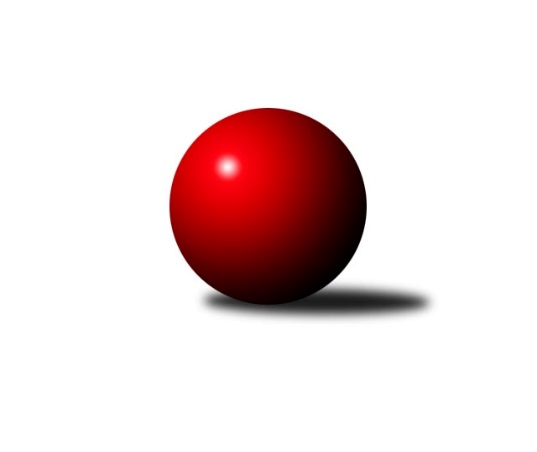 Č.17Ročník 2017/2018	24.2.2018Nejlepšího výkonu v tomto kole: 3751 dosáhlo družstvo: Klokani CB Dobřany1. KLM 2017/2018Výsledky 17. kolaSouhrnný přehled výsledků:TJ Valašské Meziříčí	- SKK Svijany  Vrchlabí	5:3	3431:3273	14.5:9.5	24.2.TJ Loko České Velenice	- SKK Hořice	3:5	3450:3475	12.0:12.0	24.2.HKK Olomouc ˝A˝	- SKK Jičín	6:2	3349:3345	13.0:11.0	24.2.Klokani CB Dobřany	- TJ Sokol Duchcov	7:1	3751:3542	14.5:9.5	24.2.TJ Třebíč	- KK Slovan Rosice	6:2	3568:3459	14.0:10.0	24.2.KK Zábřeh	- KK Hvězda Trnovany	2:6	3381:3404	12.0:12.0	24.2.Tabulka družstev:	1.	Klokani CB Dobřany	18	16	0	2	104.0 : 40.0 	256.0 : 176.0 	 3460	32	2.	TJ Třebíč	17	12	3	2	89.0 : 47.0 	228.0 : 180.0 	 3443	27	3.	SKK Hořice	17	11	1	5	79.0 : 57.0 	217.0 : 191.0 	 3444	23	4.	TJ Valašské Meziříčí	17	10	2	5	72.0 : 64.0 	208.5 : 199.5 	 3387	22	5.	KK Slovan Rosice	17	10	0	7	75.0 : 61.0 	204.5 : 203.5 	 3403	20	6.	KK Hvězda Trnovany	17	9	1	7	75.0 : 61.0 	210.0 : 198.0 	 3447	19	7.	TJ Sokol Duchcov	17	8	0	9	69.0 : 67.0 	214.0 : 194.0 	 3418	16	8.	KK Zábřeh	18	8	0	10	66.0 : 78.0 	209.0 : 223.0 	 3425	16	9.	SKK Jičín	17	5	1	11	58.5 : 77.5 	191.5 : 216.5 	 3393	11	10.	HKK Olomouc ˝A˝	17	3	1	13	46.0 : 90.0 	174.0 : 234.0 	 3367	7	11.	TJ Loko České Velenice	17	3	1	13	45.0 : 91.0 	190.0 : 218.0 	 3414	7	12.	SKK Svijany  Vrchlabí	17	3	0	14	45.5 : 90.5 	169.5 : 238.5 	 3348	6Podrobné výsledky kola:	 TJ Valašské Meziříčí	3431	5:3	3273	SKK Svijany  Vrchlabí	Radim Metelka	126 	 136 	 150 	139	551 	 1:3 	 584 	 142	149 	 157	136	Michal Rolf	Michal Juroška	158 	 143 	 140 	130	571 	 4:0 	 500 	 127	112 	 136	125	Roman Pek	Vladimír Výrek	132 	 154 	 138 	145	569 	 1.5:2.5 	 601 	 149	129 	 178	145	Jiří Vejvara	Daniel Šefr	133 	 136 	 107 	130	506 	 1:3 	 512 	 129	138 	 114	131	Daniel Balcar	Dalibor Jandík	144 	 147 	 141 	161	593 	 4:0 	 541 	 142	123 	 138	138	Pavel Maršík *1	Tomáš Cabák	144 	 156 	 162 	179	641 	 3:1 	 535 	 146	139 	 117	133	Martin Maršíkrozhodčí: střídání: *1 od 85. hodu Michal ErbenNejlepší výkon utkání: 641 - Tomáš Cabák	 TJ Loko České Velenice	3450	3:5	3475	SKK Hořice	Ladislav Chmel	153 	 151 	 134 	131	569 	 2:2 	 586 	 150	146 	 148	142	Pavel Nežádal	Zdeněk Dvořák ml.	118 	 158 	 136 	150	562 	 1:3 	 599 	 142	148 	 158	151	Dominik Ruml	Tomáš Maroušek	153 	 154 	 136 	154	597 	 3:1 	 564 	 126	151 	 141	146	Radek Kroupa	Ondřej Touš	161 	 158 	 137 	146	602 	 2:2 	 580 	 132	143 	 139	166	Vojtěch Tulka	Zbyněk Dvořák	155 	 128 	 150 	120	553 	 3:1 	 542 	 134	122 	 142	144	Jiří Baier	Bronislav Černuška	118 	 148 	 146 	155	567 	 1:3 	 604 	 146	150 	 144	164	Martin Hažvarozhodčí: Nejlepší výkon utkání: 604 - Martin Hažva	 HKK Olomouc ˝A˝	3349	6:2	3345	SKK Jičín	Marian Hošek	125 	 153 	 145 	125	548 	 2:2 	 525 	 141	129 	 123	132	Luboš Kolařík	Michal Albrecht	143 	 161 	 159 	146	609 	 3:1 	 576 	 137	142 	 143	154	Jaroslav Soukup ml.	Kamil Bartoš	131 	 151 	 125 	150	557 	 1.5:2.5 	 594 	 155	131 	 158	150	Jiří Drábek	Jaromír Hendrych ml.	137 	 136 	 129 	152	554 	 3.5:0.5 	 533 	 136	128 	 129	140	Jan Ringel	Martin Rédr *1	107 	 137 	 133 	138	515 	 1:3 	 574 	 147	134 	 147	146	Lukáš Vik	Milan Sekanina	149 	 140 	 144 	133	566 	 2:2 	 543 	 127	143 	 135	138	Jaroslav Soukuprozhodčí: střídání: *1 od 91. hodu Matouš KrajzingerNejlepší výkon utkání: 609 - Michal Albrecht	 Klokani CB Dobřany	3751	7:1	3542	TJ Sokol Duchcov	Martin Pejčoch	134 	 140 	 162 	173	609 	 1:3 	 639 	 144	152 	 157	186	Miloš Civín	Vlastimil Zeman st.	164 	 177 	 157 	144	642 	 2:2 	 638 	 145	180 	 150	163	Jakub Dařílek	Zdeněk Říha	147 	 140 	 155 	177	619 	 2:2 	 600 	 142	157 	 160	141	Michael Klaus	Josef Fišer ml.	158 	 166 	 144 	129	597 	 3:1 	 556 	 133	135 	 142	146	Tomáš Štraicher	Lukáš Doubrava	197 	 152 	 147 	157	653 	 2.5:1.5 	 584 	 135	160 	 132	157	Dalibor Dařílek	Jiří Baloun	163 	 163 	 157 	148	631 	 4:0 	 525 	 120	144 	 125	136	Josef Pecharozhodčí: Nejlepší výkon utkání: 653 - Lukáš Doubrava	 TJ Třebíč	3568	6:2	3459	KK Slovan Rosice	Petr Dobeš ml.	131 	 152 	 169 	153	605 	 3:1 	 574 	 146	131 	 155	142	Jan Vařák	Jiří Mikoláš	144 	 150 	 141 	161	596 	 1:3 	 613 	 157	164 	 155	137	Jiří Zemek	Mojmír Novotný	149 	 163 	 142 	144	598 	 2:2 	 593 	 135	152 	 150	156	Dalibor Matyáš	Robert Pevný	130 	 147 	 145 	175	597 	 1:3 	 594 	 142	154 	 147	151	Ivo Fabík	Václav Rypel	148 	 153 	 135 	133	569 	 3:1 	 532 	 135	141 	 114	142	Jiří Axman ml. ml. *1	Kamil Nestrojil	146 	 155 	 153 	149	603 	 4:0 	 553 	 141	121 	 149	142	Jiří Axman st.rozhodčí: střídání: *1 od 78. hodu Adam PalkoNejlepší výkon utkání: 613 - Jiří Zemek	 KK Zábřeh	3381	2:6	3404	KK Hvězda Trnovany	Tomáš Dražil	136 	 149 	 143 	134	562 	 3:1 	 534 	 137	140 	 132	125	Pavel Jedlička	Martin Sitta	141 	 165 	 153 	141	600 	 4:0 	 560 	 137	157 	 136	130	Milan Stránský	Marek Ollinger	149 	 127 	 147 	123	546 	 0:4 	 580 	 153	139 	 153	135	Miroslav Šnejdar ml.	Jiří Michálek	150 	 138 	 126 	145	559 	 2:2 	 581 	 134	150 	 158	139	Josef Šálek	Zdeněk Švub	133 	 133 	 126 	138	530 	 1:3 	 557 	 137	136 	 160	124	Jiří Zemánek	Josef Sitta	163 	 136 	 138 	147	584 	 2:2 	 592 	 161	147 	 139	145	Michal Koubekrozhodčí: Nejlepší výkon utkání: 600 - Martin SittaPořadí jednotlivců:	jméno hráče	družstvo	celkem	plné	dorážka	chyby	poměr kuž.	Maximum	1.	Martin Sitta 	KK Zábřeh	604.76	388.9	215.8	1.2	10/10	(635)	2.	Vlastimil Zeman ml.  ml.	Klokani CB Dobřany	601.07	388.4	212.7	2.0	9/9	(686)	3.	Dominik Ruml 	SKK Hořice	595.57	381.5	214.1	2.7	9/10	(636)	4.	Kamil Nestrojil 	TJ Třebíč	595.26	389.8	205.5	0.8	10/10	(678)	5.	Jakub Dařílek 	TJ Sokol Duchcov	595.03	385.7	209.4	1.6	9/10	(638)	6.	Zdeněk Dvořák ml. 	TJ Loko České Velenice	593.69	380.2	213.5	1.6	9/9	(644)	7.	Lukáš Doubrava 	Klokani CB Dobřany	593.33	382.3	211.0	2.0	9/9	(653)	8.	Jiří Drábek 	SKK Jičín	593.31	374.4	218.9	1.8	7/10	(634)	9.	Petr Dobeš  ml.	TJ Třebíč	591.55	380.8	210.7	1.7	10/10	(657)	10.	Lukáš Vik 	SKK Jičín	590.50	378.9	211.6	2.2	10/10	(623)	11.	Jiří Vejvara 	SKK Svijany  Vrchlabí	588.17	383.8	204.4	2.0	9/9	(628)	12.	Michal Koubek 	KK Hvězda Trnovany	587.67	381.3	206.3	1.9	9/10	(633)	13.	Miroslav Šnejdar  ml.	KK Hvězda Trnovany	586.78	381.8	205.0	1.6	10/10	(641)	14.	Jiří Axman ml.  ml.	KK Slovan Rosice	586.55	382.4	204.2	1.3	8/10	(602)	15.	Martin Pejčoch 	Klokani CB Dobřany	586.43	378.8	207.7	2.2	8/9	(632)	16.	Michal Albrecht 	HKK Olomouc ˝A˝	585.84	384.3	201.5	1.5	9/9	(622)	17.	Michael Klaus 	TJ Sokol Duchcov	585.02	379.2	205.9	2.0	9/10	(615)	18.	Jaromír Šklíba 	SKK Hořice	583.35	381.9	201.5	2.1	9/10	(637)	19.	Jiří Baloun 	Klokani CB Dobřany	583.13	375.1	208.0	1.4	8/9	(632)	20.	Tomáš Dražil 	KK Zábřeh	582.12	381.9	200.3	3.7	10/10	(624)	21.	Jiří Zemek 	KK Slovan Rosice	581.80	382.9	198.9	2.7	7/10	(638)	22.	Jiří Němec 	HKK Olomouc ˝A˝	580.63	380.1	200.5	1.7	7/9	(613)	23.	Bronislav Černuška 	TJ Loko České Velenice	580.36	385.5	194.9	2.1	8/9	(642)	24.	Tomáš Cabák 	TJ Valašské Meziříčí	579.20	380.2	199.0	2.4	9/9	(644)	25.	Martin Hažva 	SKK Hořice	578.44	374.2	204.2	3.0	8/10	(605)	26.	Josef Šálek 	KK Hvězda Trnovany	578.00	380.9	197.1	1.7	10/10	(622)	27.	Ondřej Touš 	TJ Loko České Velenice	577.49	386.4	191.1	3.7	8/9	(614)	28.	Michal Rolf 	SKK Svijany  Vrchlabí	576.19	379.0	197.2	1.3	9/9	(609)	29.	Tomáš Štraicher 	TJ Sokol Duchcov	576.18	372.2	204.0	2.6	10/10	(622)	30.	Radim Metelka 	TJ Valašské Meziříčí	574.83	369.4	205.4	2.6	9/9	(633)	31.	Jiří Zemánek 	KK Hvězda Trnovany	574.19	377.7	196.5	2.6	10/10	(609)	32.	Václav Rypel 	TJ Třebíč	573.75	372.1	201.6	1.9	9/10	(601)	33.	Miloš Civín 	TJ Sokol Duchcov	572.44	375.2	197.2	2.8	9/10	(639)	34.	Ivo Fabík 	KK Slovan Rosice	570.81	376.3	194.5	1.8	10/10	(614)	35.	Radek Kroupa 	SKK Hořice	569.67	378.0	191.7	2.0	10/10	(610)	36.	Josef Sitta 	KK Zábřeh	569.33	377.2	192.1	1.8	10/10	(608)	37.	Dalibor Matyáš 	KK Slovan Rosice	569.23	369.3	199.9	2.5	10/10	(593)	38.	Mojmír Novotný 	TJ Třebíč	568.61	371.2	197.4	2.4	7/10	(601)	39.	Milan Stránský 	KK Hvězda Trnovany	568.42	376.2	192.2	3.0	9/10	(603)	40.	Robert Pevný 	TJ Třebíč	568.01	372.8	195.2	2.0	10/10	(635)	41.	Vojtěch Tulka 	SKK Hořice	567.56	374.0	193.6	2.5	10/10	(613)	42.	Zdeněk Říha 	Klokani CB Dobřany	564.43	379.1	185.4	3.2	7/9	(637)	43.	Dalibor Jandík 	TJ Valašské Meziříčí	563.90	369.5	194.4	3.1	9/9	(623)	44.	Pavel Jedlička 	KK Hvězda Trnovany	563.44	379.1	184.3	5.0	8/10	(583)	45.	Jiří Mikoláš 	TJ Třebíč	561.74	375.4	186.3	4.5	7/10	(596)	46.	Marek Ollinger 	KK Zábřeh	561.71	376.0	185.7	4.5	10/10	(585)	47.	Vlastimil Zeman st. 	Klokani CB Dobřany	561.06	375.1	185.9	5.5	8/9	(642)	48.	Kamil Bartoš 	HKK Olomouc ˝A˝	560.61	370.2	190.4	2.5	8/9	(604)	49.	Michal Juroška 	TJ Valašské Meziříčí	560.43	375.3	185.1	4.5	9/9	(607)	50.	Ladislav Chmel 	TJ Loko České Velenice	560.36	373.7	186.7	2.4	8/9	(609)	51.	Vladimír Výrek 	TJ Valašské Meziříčí	559.64	373.4	186.2	2.8	9/9	(632)	52.	Milan Sekanina 	HKK Olomouc ˝A˝	557.94	372.1	185.8	3.5	7/9	(591)	53.	Jiří Baier 	SKK Hořice	557.58	378.0	179.6	3.3	8/10	(601)	54.	Miroslav Dvořák 	TJ Loko České Velenice	557.51	373.6	183.9	3.4	7/9	(600)	55.	Jan Ringel 	SKK Jičín	556.94	374.7	182.3	4.2	8/10	(584)	56.	Zdeněk Zahrádka 	TJ Sokol Duchcov	556.68	377.1	179.6	4.3	7/10	(583)	57.	Pavel Louda 	SKK Jičín	556.36	378.1	178.3	4.0	8/10	(588)	58.	Jiří Axman  st.	KK Slovan Rosice	555.99	363.1	192.9	1.7	10/10	(598)	59.	Jaroslav Soukup ml. 	SKK Jičín	554.98	372.0	183.0	4.4	8/10	(591)	60.	Roman Pek 	SKK Svijany  Vrchlabí	554.52	367.9	186.6	3.9	6/9	(583)	61.	Zdeněk Švub 	KK Zábřeh	554.06	373.6	180.4	3.0	9/10	(625)	62.	Dalibor Lang 	TJ Třebíč	553.71	370.6	183.1	5.2	7/10	(615)	63.	Jaroslav Soukup 	SKK Jičín	552.95	365.2	187.8	2.2	10/10	(624)	64.	Zbyněk Dvořák 	TJ Loko České Velenice	552.17	364.7	187.5	3.5	9/9	(623)	65.	Daniel Balcar 	SKK Svijany  Vrchlabí	550.98	363.7	187.3	3.9	9/9	(588)	66.	Martin Maršík 	SKK Svijany  Vrchlabí	550.11	368.3	181.8	4.8	7/9	(595)	67.	Matouš Krajzinger 	HKK Olomouc ˝A˝	550.09	373.3	176.8	6.3	7/9	(597)	68.	Daniel Šefr 	TJ Valašské Meziříčí	549.28	365.5	183.8	3.9	9/9	(608)	69.	Pavel Maršík 	SKK Svijany  Vrchlabí	549.21	365.4	183.8	5.7	7/9	(577)	70.	Jaromír Hendrych ml. 	HKK Olomouc ˝A˝	545.22	368.3	177.0	5.2	7/9	(602)	71.	Adam Palko 	KK Slovan Rosice	535.18	361.1	174.1	3.6	7/10	(602)	72.	Josef Pecha 	TJ Sokol Duchcov	529.29	361.5	167.8	5.3	7/10	(572)		Pavel Kaan 	SKK Jičín	590.00	389.0	201.0	3.0	1/10	(590)		Břetislav Sobota 	HKK Olomouc ˝A˝	587.00	385.0	202.0	0.0	1/9	(587)		Jan Vařák 	KK Slovan Rosice	578.70	385.9	192.8	3.5	6/10	(620)		Pavel Nezadal 	SKK Hořice	573.50	369.0	204.5	3.0	2/10	(584)		Zdeněk Ransdorf 	TJ Sokol Duchcov	571.78	376.3	195.5	3.0	6/10	(633)		Josef Vejvara 	SKK Jičín	570.00	371.6	198.4	2.0	6/10	(603)		Jan Macerod 	KK Slovan Rosice	566.00	359.0	207.0	3.0	1/10	(566)		Jiří Flídr 	KK Zábřeh	564.14	369.3	194.9	2.8	5/10	(602)		Pavel Nežádal 	SKK Hořice	562.71	373.3	189.4	4.7	6/10	(595)		Jiří Michálek 	KK Zábřeh	562.50	375.0	187.5	5.3	2/10	(574)		Tomáš Maroušek 	TJ Loko České Velenice	560.60	369.4	191.2	4.7	5/9	(597)		Martin Rédr 	HKK Olomouc ˝A˝	555.90	376.0	180.0	6.7	5/9	(575)		Petr Fabián 	KK Hvězda Trnovany	554.20	374.1	180.1	3.2	2/10	(590)		Václav Švub 	KK Zábřeh	550.33	366.0	184.3	5.3	3/10	(568)		Marian Hošek 	HKK Olomouc ˝A˝	546.00	363.0	183.0	3.0	1/9	(548)		František Černý 	SKK Jičín	544.00	361.0	183.0	4.0	1/10	(544)		Jan Dobeš 	TJ Třebíč	544.00	377.0	167.0	7.0	1/10	(544)		Luboš Kolařík 	SKK Jičín	543.00	372.0	171.0	5.5	2/10	(561)		Dalibor Dařílek 	TJ Sokol Duchcov	540.13	368.5	171.6	7.6	4/10	(584)		Josef Fišer  ml.	Klokani CB Dobřany	537.00	356.1	180.9	3.0	5/9	(645)		Ladislav Erben 	SKK Svijany  Vrchlabí	535.40	368.9	166.6	5.3	4/9	(580)		František Kopecký 	TJ Sokol Duchcov	532.00	340.0	192.0	5.0	1/10	(532)		Milan Ringel 	SKK Svijany  Vrchlabí	526.00	355.0	171.0	5.0	1/9	(526)		Marek Živr 	SKK Svijany  Vrchlabí	521.00	363.5	157.5	4.0	1/9	(528)		Lukáš Toman 	TJ Třebíč	510.00	364.0	146.0	11.0	1/10	(510)		Tomáš Limberský 	SKK Svijany  Vrchlabí	501.00	367.0	134.0	9.5	2/9	(530)		Lukáš Doseděl 	KK Zábřeh	495.00	335.0	160.0	5.0	1/10	(495)Sportovně technické informace:Starty náhradníků:registrační číslo	jméno a příjmení 	datum startu 	družstvo	číslo startu2561	Josef Šálek	24.02.2018	KK Hvězda Trnovany	6x14823	Lukáš Vik	24.02.2018	SKK Jičín	6x15707	Jakub Dařílek	24.02.2018	TJ Sokol Duchcov	6x18312	Tomáš Štraicher	24.02.2018	TJ Sokol Duchcov	6x20936	Dominik Ruml	24.02.2018	SKK Hořice	6x19050	Petr Dobeš ml.	24.02.2018	TJ Třebíč	6x9566	Dalibor Dařílek	24.02.2018	TJ Sokol Duchcov	1x17811	Luboš Kolařík	24.02.2018	SKK Jičín	8x9088	Marian Hošek	24.02.2018	HKK Olomouc ˝A˝	7x12491	Zdeněk Říha	24.02.2018	Klokani CB Dobřany	7x10136	Martin Pejčoch	24.02.2018	Klokani CB Dobřany	6x12946	Jiří Baloun	24.02.2018	Klokani CB Dobřany	6x4855	Vlastimil Zeman	24.02.2018	Klokani CB Dobřany	5x9690	Josef Fišer ml.	24.02.2018	Klokani CB Dobřany	6x6095	Lukáš Doubrava	24.02.2018	Klokani CB Dobřany	7x24151	Michal Erben	24.02.2018	SKK Svijany  Vrchlabí	4x14978	Daniel Šefr	24.02.2018	TJ Valašské Meziříčí	6x18932	Jiří Michálek	24.02.2018	KK Zábřeh	3x4103	Pavel Nežádal	24.02.2018	SKK Hořice	3x5212	Martin Maršík	24.02.2018	SKK Svijany  Vrchlabí	5x
Hráči dopsaní na soupisku:registrační číslo	jméno a příjmení 	datum startu 	družstvo	Program dalšího kola:18. kolo3.3.2018	so	10:00	KK Hvězda Trnovany - TJ Třebíč	3.3.2018	so	10:00	SKK Hořice - Klokani CB Dobřany	3.3.2018	so	14:00	SKK Svijany  Vrchlabí - KK Zábřeh	3.3.2018	so	14:00	TJ Sokol Duchcov - HKK Olomouc ˝A˝	3.3.2018	so	14:00	SKK Jičín - TJ Valašské Meziříčí	3.3.2018	so	16:00	KK Slovan Rosice - TJ Loko České Velenice	Nejlepší šestka kola - absolutněNejlepší šestka kola - absolutněNejlepší šestka kola - absolutněNejlepší šestka kola - absolutněNejlepší šestka kola - dle průměru kuželenNejlepší šestka kola - dle průměru kuželenNejlepší šestka kola - dle průměru kuželenNejlepší šestka kola - dle průměru kuželenNejlepší šestka kola - dle průměru kuželenPočetJménoNázev týmuVýkonPočetJménoNázev týmuPrůměr (%)Výkon3xLukáš DoubravaKlokani Dobřany6532xTomáš CabákVal. Meziříčí111.546412xVlastimil Zeman st.Klokani Dobřany6424xLukáš DoubravaKlokani Dobřany109.926533xTomáš CabákVal. Meziříčí6412xMichal AlbrechtOlomouc˝A˝109.546091xMiloš CivínDuchcov 6391xVlastimil Zeman st.Klokani Dobřany108.076423xJakub DařílekDuchcov 6382xMiloš CivínDuchcov 107.566394xJiří BalounKlokani Dobřany6315xJakub DařílekDuchcov 107.39638